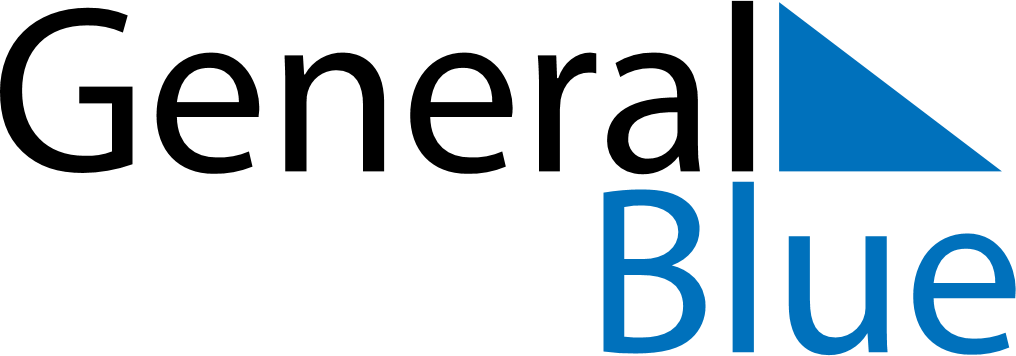 2025 2025 2025 2025 2025 2025 2025 FEBRUARYMondayTuesdayWednesdayThursdayFridaySaturdaySundayFEBRUARY12FEBRUARY3456789FEBRUARY10111213141516FEBRUARY17181920212223FEBRUARY2425262728MY NOTES